Publicado en Madrid el 10/03/2020 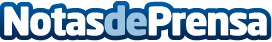 Mutual Médica cumple 100 años acompañando y ayudando a los médicos a lo largo de su vidaEn 1920 un grupo de médicos se juntó para crear la primera mutualidad sin ánimo de lucro exclusivamente destinada para médicos que velara y protegiera sus intereses y necesidades a lo largo de toda su vida. Asegurar desde sus inicios profesionales hasta su jubilación pasando por la paternidad, las cotizaciones, viajes, agresiones, bajas o defuncionesDatos de contacto:Mutual Médica605065567Nota de prensa publicada en: https://www.notasdeprensa.es/mutual-medica-cumple-100-anos-acompanando-y Categorias: Derecho Finanzas Marketing Seguros http://www.notasdeprensa.es